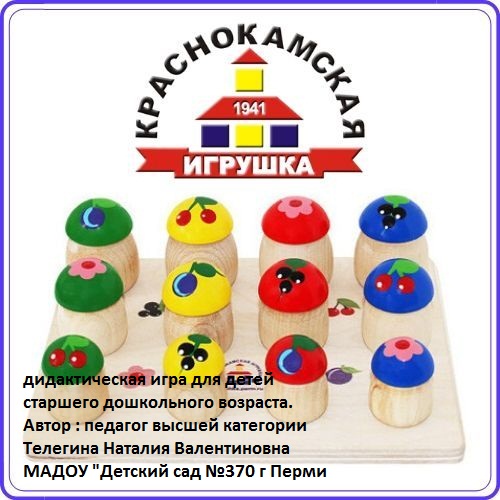  (вариант «Что сначала, что потом», обучающая) Задачи:Для воспитателя Дидактическая: Расширять  знания детей о профессиях, людей работающих на фабрике игрушек.  Уточнить знания детей об этапах  изготовления игрушки – пирамидки. Упражнять детей в формулировки умозаключений, отражающих логику трудового процесса (Н: Я располагаю карточки от задумки до результата.) Учить детей осознавать  качество промежуточных результатов  для получения общего качественного результата.Развивающая:  Развивать мышление:  умение анализировать,  обобщать,  сравнивать.  Развивать зрительное восприятие, внимание, память, целеустремлённость при выполнении заданий.Воспитательная: Воспитывать выдержку, умение доигрывать до конца, соблюдать правила игры.Задачи для ребёнка:Выиграй, первым и правильно выложи по порядку цепочку трудовых действий от задумки до результата и получи зарплату.Правила:Организационные.В игре принимают участие 2 - 4   человек. Играть можно за столом или на полу. Дисциплинарные: Бери у ведущего нужные тебе картинки. Бери только ту картинку, которая тебе подходит. Заберёшь картинку после того, как объяснишь, почему она тебе подходит. Игровые: Собери все картинки от задумки до результата и получи зарплату.  Жетон – рубль даётся за каждую правильную картинку. Выиграет тот, кто больше заработает денег.Ход игры:1.Игра проводится при участии воспитателя.Давай поиграем? Узнаем, кто быстрее и правильно выложит картинки и больше заработает денег?2 Каждый игрок выбирает себе одну большую карту с профессией ( технолог, покрасчик, токарь, упаковщик) . Маленькие карточки – картинки находятся  у ведущего.  3 Выиграет тот, кто получит зарплату за то, что первым и правильно разложил картинки  от задумки до результата. Можешь выиграть только тогда, когда соберёшь все картинки и разложишь их по порядку.4 Начинает играть воспитатель. (Образец : мне подходит эта картинка, потому что я …..)5 Ведущий показывает карточки – картинки, дети берут себе те, которые подходят для их профессии в том случае, если смогли объяснить, что она им подходит. После того, как все карточки будут разобраны, дети выстраивают их в нужной последовательности и доказывают правильность цепочки. Оценивается деятельность того ребёнка, кто первым выложил цепочку. За каждый правильный этап работы ребёнок получает жетон – рубль. Остальные дети доигрывают.Атрибуты: 4 большие карты, 24 маленьких картинок, жетоны – рубли.Результат:  дети узнали о людях и  этапах изготовления игрушки, научились делать умозаключения.Итог для детей: Посчитаем зарплату? Кто сколько заработал? 2 вариант игры: в игру добавляется кубик. Каждая грань кубика  - это задумка, материал, действия, инструменты, результат.Ход игры:1.Игра проводится при участии воспитателя.Давай поиграем? Узнаем, кто быстрее и правильно выложит картинки и больше заработает денег?2 Каждый игрок выбирает себе одну большую карту с профессией ( технолог, покрасчик, токарь, упаковщик) . Маленькие карточки – картинки находятся  в центре стола.  3 Выиграет тот, кто получит зарплату за то, что первым и правильно разложил картинки  от задумки до результата. Можешь выиграть только тогда, когда соберёшь все картинки и разложишь их по порядку.4 Начинает играть воспитатель. Кидает кубик и говорит: «На грани выпало «инструменты», мне подходит компьютер и блокнот с ручкой, потому, что я технолог». Если объяснил правильно, забирает картинку себе.После того, как все карточки будут разобраны, дети выстраивают их в нужной последовательности и доказывают правильность цепочки. Оценивается деятельность того ребёнка, кто первым выложил цепочку. За каждый правильный этап работы ребёнок получает жетон – рубль. Остальные дети доигрывают.Технолог1 задумка  2 материал 3 инструменты 4 действие 5 результатТокарьПокрасчикУпаковщик1 задумка  2 материал 3 инструменты 4 действие 5 результатдизайнер1 задумка  2 материал 3 инструменты 4 действие 5 результат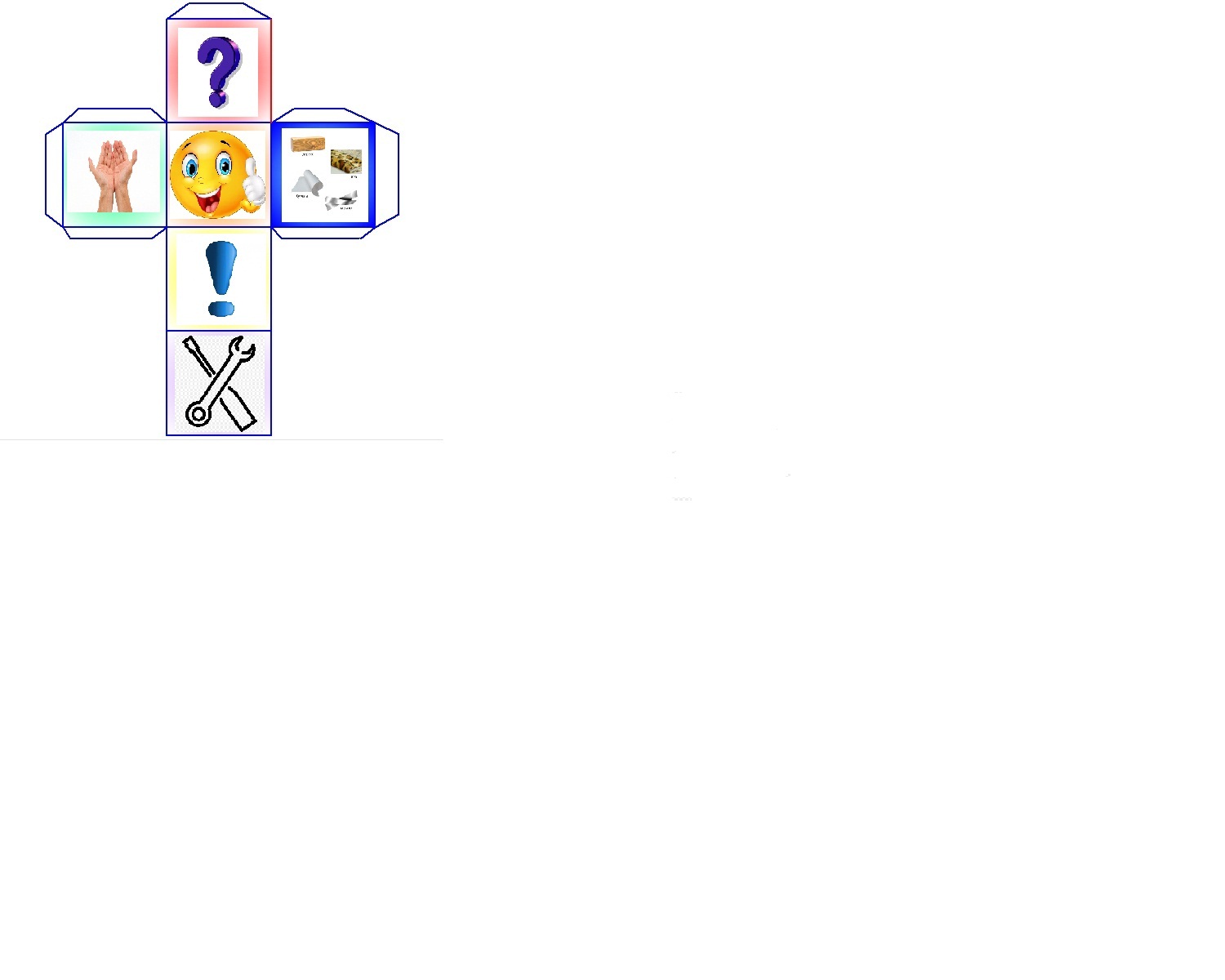 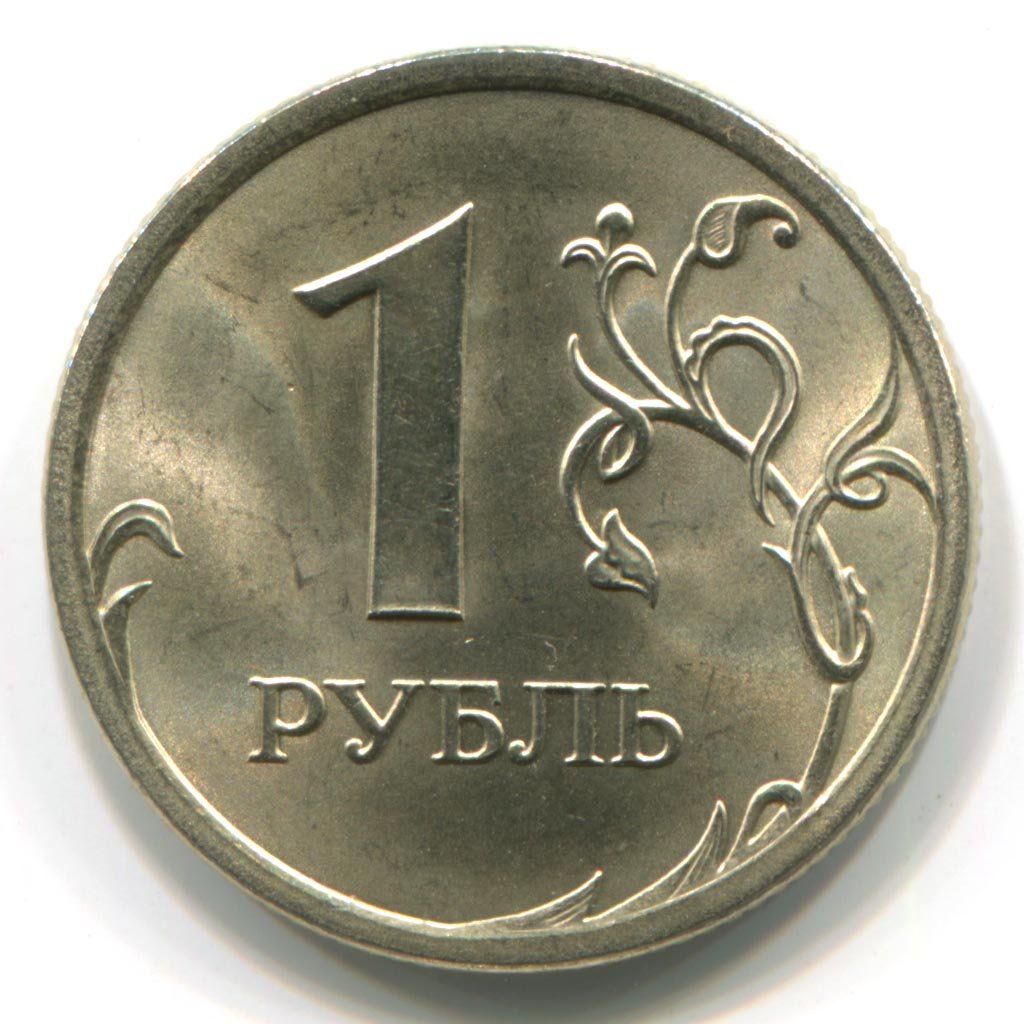 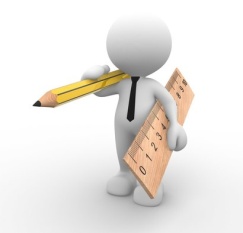 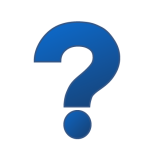 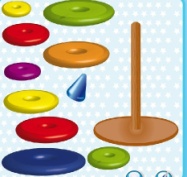 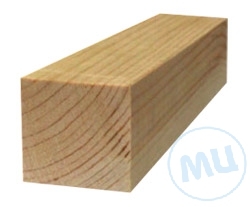 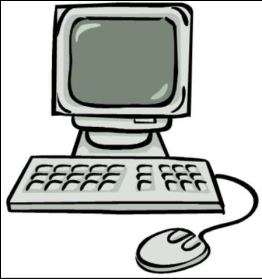 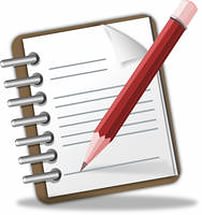 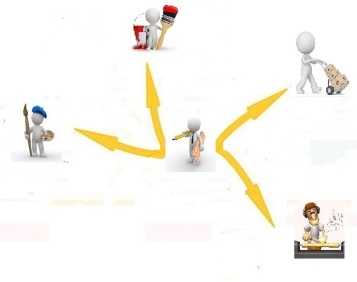 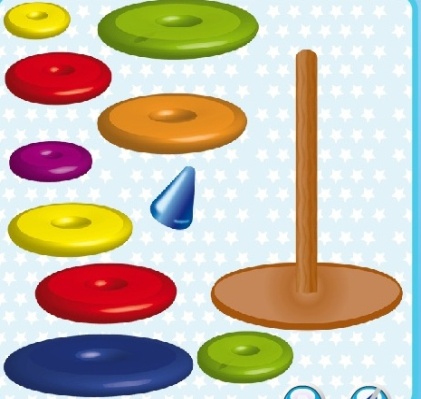 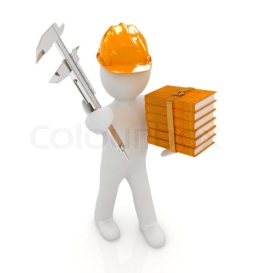 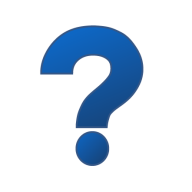 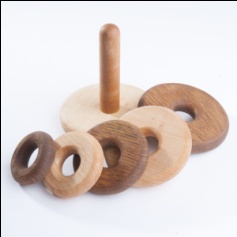 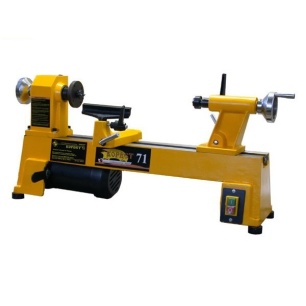 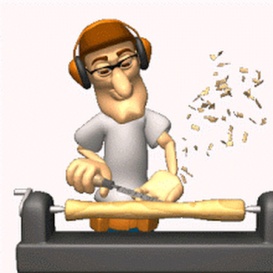 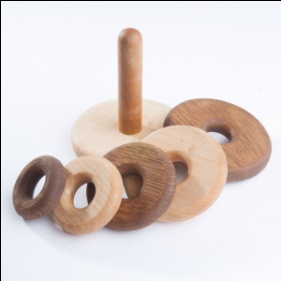 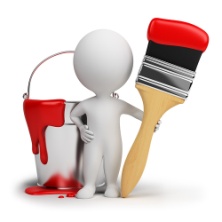 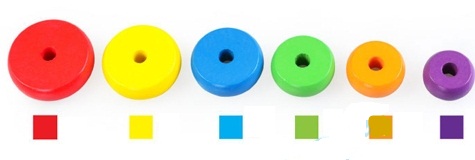 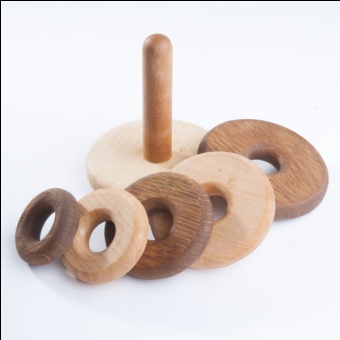 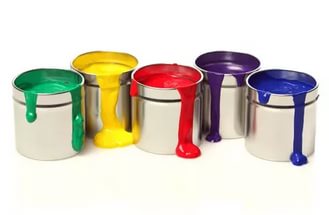 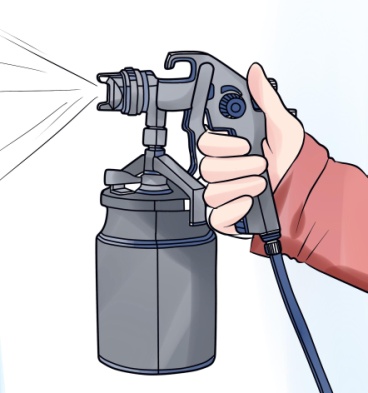 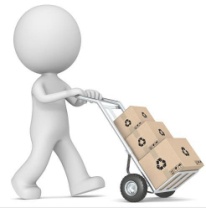 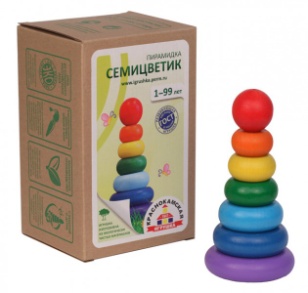 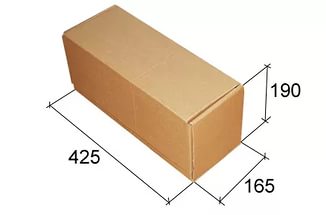 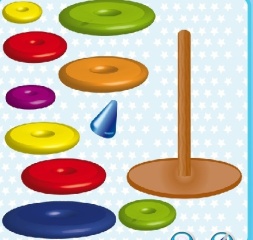 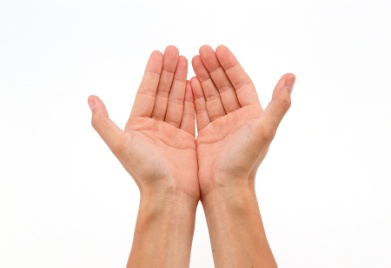 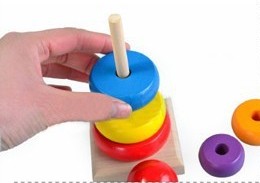 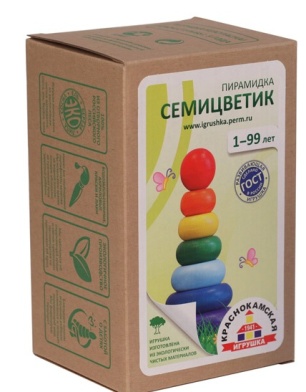 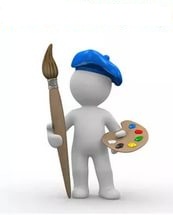 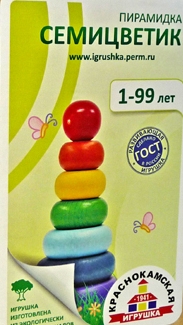 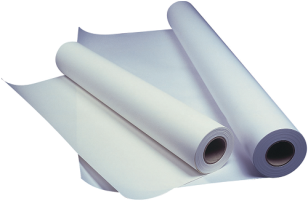 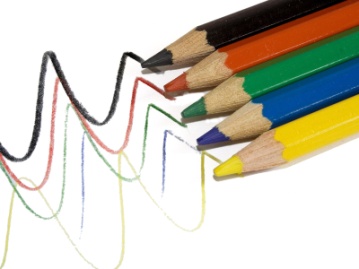 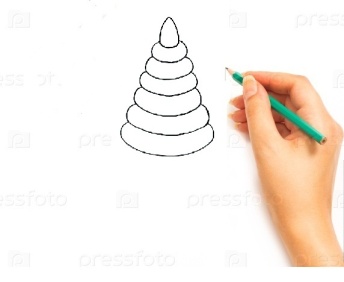        технологтокарьпокрасчикупаковщикдизайнер